GRANT APPLICATION FORM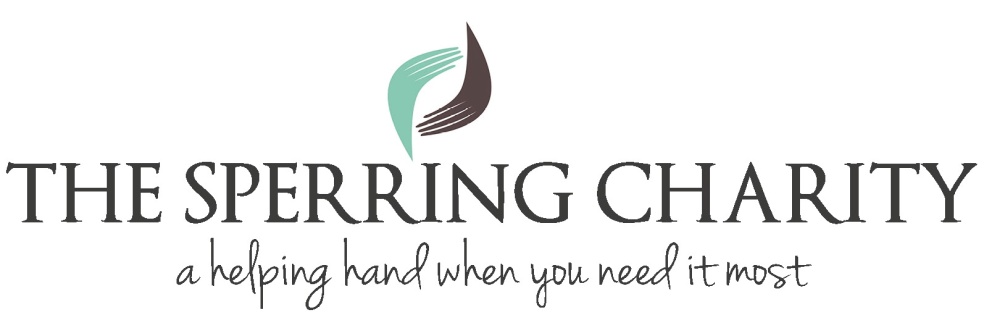 Please note that only postal applications will be accepted. To apply for a grant for a group or organisation, please complete sections A &C. Individual applications can be made by completing sections B &C. “I understand and give permission for the Sperring Charity to contact my elected representative for any further information they deem necessary in support of my application (individual applications only)” “I understand that grant approval is subject to a photograph and/or testimonial being submitted to the Charity upon project completion. This may be used for marketing purposes (e.g. website)” “I certify that I have fully and correctly completed this application form.” …………………………………………………………Signed..………………………………………………………Print Name…………………………………………………………DateFinancial Statement(for completion in accordance with Section B)Name & Address :	_____________________________________	_____________________________________	_____________________________________	_____________________________________Number in household	_______Number of vehicles in household			_______Number of dependantchildren			_______GROUPS AND ORGANISATIONS (SECTION A)GROUPS AND ORGANISATIONS (SECTION A)CONTACT DETAILS FOR GROUP OR
ORGANISATIONPlease provide name, address and contact details for the OrganisationCONTACT DETAILSPlease provide name, position in organisation and contact details (address, telephone number and email) 
AIMS OF THE ORGANISATIONPlease outline the overall aims and objectives of the organisationGEOGRAPHICAL AREA IN WHICH THE ORGANISATION FUNCTIONSUSUAL SOURCE OF FUNDING
Please outline where funding usual comes from (e.g. subscriptions, grants, sponsorship, donations etc…)Where possible and in support of your application, please provide a copy of the last audited accounts and the current bank balances.Where possible and in support of your application, please provide a copy of the last audited accounts and the current bank balances.INDIVIDUALS (SECTION B)(Please also complete Financial Statement attached)INDIVIDUALS (SECTION B)(Please also complete Financial Statement attached)Applicant Details Please provide your name, address, tel number and emailRepresentative DetailsIf you are making this application on behalf of the above applicant, please provide your contact details and relationship to the applicant/ capacity in which you are acting.If this grant is to alleviate financial, medical or social need, your application should be
supported and verified by a Doctor, Social Worker, Health Visitor or other appropriate professional.If this grant is to alleviate financial, medical or social need, your application should be
supported and verified by a Doctor, Social Worker, Health Visitor or other appropriate professional.GRANT PURPOSE (SECTION C)
GRANT PURPOSE (SECTION C)
PURPOSE OF GRANT Please provide as much detail/information as possible. If the grant is to cover a number of separate items, please list these individually.TOTAL COST OF THE PROJECT
Please state if these are actual costs or estimates and how the costs have been derivedOTHER APPLICATIONS FOR FUNDSPlease include detail of any other requests for funds that have been made in support of this project, including any outcomes.TOTAL SUM ALREADY RAISED THROUGH OTHER GRANT APPLICATIONSPERSONAL CONTRIBUTIONState the amount you can contribute either
personally (for an individual application) or from the resources of the organisation or group.BALANCE OF FUNDS REQUIRED SUM SOUGHT FROM THIS
APPLICATIONPLEASE PROVIDE DETAILS AS TO WHOM ANY CHEQUE SHOULD BE MADE PAYABLEFOR ARGOS VOUCHERS, PLEASE PROVIDE ITEM AND CATALOGUE NUMBERSMonthly incomeAmountTotal salary or wagesTotal other incomeTotal benefitsTotal pensionsTotal Monthly incomeMonthly ExpenditureAmountRent/mortgageBuildings & Contents insuranceCouncil TaxGasElectricityWaterTV LicenceTV subscriptions (i.e. sky/cable)Total Phone - landline Total Phone - mobileTotal TravelTotal HousekeepingTotal other expenditure (please include details)Total Monthly Expenditure